§3-604.  Bond amount; security; procedure; reductionIf bond is required and the provisions of the will or order do not specify the amount, unless stated in the application or petition, the person qualifying shall file a statement under oath with the register indicating that person's best estimate of the value of the personal estate of the decedent and of the income expected from the personal and real estate during the next year, and that person shall execute and file a bond with the register, or give other suitable security, in an amount not less than the estimate.  The register shall determine that the bond is duly executed by a corporate surety, or one or more individual sureties whose performance is secured by pledge of personal property, mortgage on real property or other adequate security.  The register may permit the amount of the bond to be reduced by the value of assets of the estate deposited with a domestic financial institution, as defined in section 6‑201, subsection 4, in a manner that prevents their unauthorized disposition.  On petition of the personal representative or another interested person the court may excuse a requirement of bond, increase or reduce the amount of the bond, release sureties or permit the substitution of another bond with the same or different sureties.  [PL 2017, c. 402, Pt. A, §2 (NEW); PL 2019, c. 417, Pt. B, §14 (AFF).]SECTION HISTORYPL 2017, c. 402, Pt. A, §2 (NEW). PL 2017, c. 402, Pt. F, §1 (AFF). PL 2019, c. 417, Pt. B, §14 (AFF). The State of Maine claims a copyright in its codified statutes. If you intend to republish this material, we require that you include the following disclaimer in your publication:All copyrights and other rights to statutory text are reserved by the State of Maine. The text included in this publication reflects changes made through the First Regular and First Special Session of the 131st Maine Legislature and is current through November 1. 2023
                    . The text is subject to change without notice. It is a version that has not been officially certified by the Secretary of State. Refer to the Maine Revised Statutes Annotated and supplements for certified text.
                The Office of the Revisor of Statutes also requests that you send us one copy of any statutory publication you may produce. Our goal is not to restrict publishing activity, but to keep track of who is publishing what, to identify any needless duplication and to preserve the State's copyright rights.PLEASE NOTE: The Revisor's Office cannot perform research for or provide legal advice or interpretation of Maine law to the public. If you need legal assistance, please contact a qualified attorney.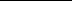 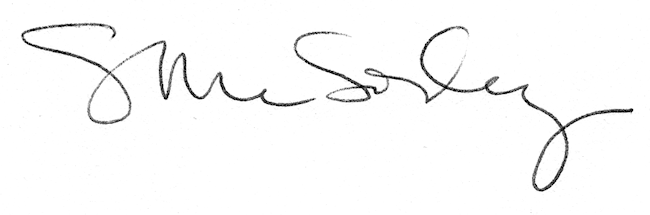 